SPiIS-KARTeRaclette –Plausch   (Genau so)  Eingelegtsgemüsen hausgemacht,kartoffelnAB 2 PERSONENPreis pro person  44.44                Chalte  Plättli          17.67       Coppa,Parma,Salami,Bundnerfleisch Gmischte Salat                           8.55Fondue  Spezialmischig 300 gr.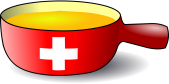 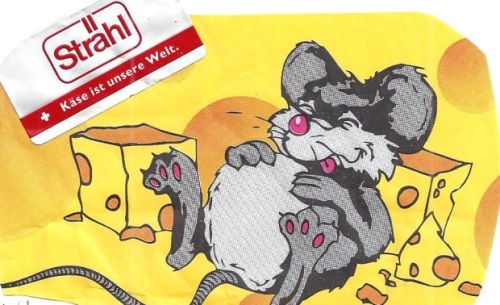 Ab 1 Person bis 20 Personeund Öpfelmues & Gschwellti                Pro Person    35.55E  Guete  zäme